附件 1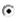 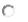 湖北省紧缺人才和县级骨干人才 培训项目学员申报表所属地市：                                 项目类别：     麻醉      康复      临床药师     县级骨干申 请 人：                                  工作单位：                         (盖章)  联系电话：                                 湖北省卫生健康委科教处2022 年 7 月制一、基本情况二、审核意见姓    名姓    名出生年月性   别性   别民    族民    族职    称受聘时间受聘时间毕业院校毕业院校学    历学   位学   位从事专业及方向从事专业及方向从事临床 工作时间从事临床 工作时间个人简历(包括大学以上学习简历和工作简历)个人简历(包括大学以上学习简历和工作简历)个人简历(包括大学以上学习简历和工作简历)个人简历(包括大学以上学习简历和工作简历)个人简历(包括大学以上学习简历和工作简历)个人简历(包括大学以上学习简历和工作简历)个人简历(包括大学以上学习简历和工作简历)个人简历(包括大学以上学习简历和工作简历)个人简历(包括大学以上学习简历和工作简历)个人简历(包括大学以上学习简历和工作简历)学习 简历起止年月起止年月学校学校学校专业专业学历及学位学历及学位学习 简历学习 简历学习 简历学习 简历工作 简历起止年月起止年月单位单位单位从事何种工作从事何种工作职务及职称职务及职称工作 简历工作 简历工作 简历工作 简历工作 简历从事临床专业工作情况从事临床专业工作情况从事临床专业工作情况从事临床专业工作情况从事临床专业工作情况从事临床专业工作情况从事临床专业工作情况从事临床专业工作情况从事临床专业工作情况从事临床专业工作情况拟定的学习目标和学习计划所在单位科室主任意见(科主任签字)年    月    日所在单位 推荐意见(盖章)年    月    日培训基地 意见(盖章)年    月    日